ที่  ศธ ……………………………                                                      โรงเรียน…………………………………………………….
                                                                                             ตำบล…………… อำเภอ………….. จังหวัด………..
                                                               วันที่……….. เดือน……………….. พ.ศ. ………….
เรื่อง    ขอเชิญเป็นผู้เชี่ยวชาญ (Expert) ของกลุ่มชุมชนการเรียนรู้ทางวิชาชีพ (PLC)	
เรียน      …………………………………………………………………………… 
สิ่งที่ส่งมาด้วย  แบบตอบรับเป็นผู้เชี่ยวชาญ (Expert) ของกลุ่มชุมชนการเรียนรู้ทางวิชาชีพ (PLC) จำนวน ๑ ฉบับ
เนื่องด้วยในภาคเรียนที่ ……...... ปีการศึกษา …………………………….. ครูผู้สอน (Model teacher) และครูเพื่อนร่วมเรียนรู้ (Buddy teacher) จำนวน ………………………………... คน  มีความประสงค์ขอจัดตั้งกลุ่มชุมชนการเรียนรู้ทางวิชาชีพ (PLC) ชื่อกลุ่มกิจกรรม …..…………………………………………………...……………………… โดยกำหนดวันเวลาประชุมกลุ่ม ในวัน .......................................... เวลา .................................... ของทุกสัปดาห์ณ ห้อง ...................... อาคาร ............................................................ ในการนี้จึงขอความอนุเคราะห์ ….………………………………………………………. ตำแหน่ง ………………………ซึ่งเป็นผู้ที่มีความรู้ ความสามารถและมีความเชี่ยวชาญในด้าน …….……………………………………………………………เป็นผู้เชี่ยวชาญ (Expert) ของกลุ่มชุมชนการเรียนรู้ทางวิชาชีพ (PLC) ดังกล่าวตลอดภาคเรียน เพื่อพัฒนา              การจัดการเรียนการสอน และการเรียนรู้ของนักเรียนโดยใช้กระบวนการพัฒนาบทเรียนร่วมกัน (Lesson study) ตามบริบทการทำงานจริงในชั้นเรียนและในโรงเรียนอย่างเป็นระบบและต่อเนื่องต่อไป
                      จึงเรียนมาเพื่อโปรดทราบและพิจารณา 
	  ขอแสดงความนับถือ					       (…………………………………….)                                                ผู้อำนวยการโรงเรียน …………………………………..แบบตอบรับเป็นผู้เชี่ยวชาญ (Expert) ของกลุ่มชุมชนการเรียนรู้ทางวิชาชีพ (PLC)ตามที่กลุ่มชุมชนการเรียนรู้ทางวิชาชีพ (PLC) ชื่อกลุ่มกิจกรรม …..……………………………………………….. โรงเรียน ……………………………………………………………………………………………………………………………………………..ได้ขอความอนุเคราะห์ ข้าพเจ้า ………………………………………………………………. ตำแหน่ง ……………………………… เป็นผู้เชี่ยวชาญ (Expert) ของกลุ่มชุมชนการเรียนรู้ทางวิชาชีพ (PLC) ในภาคเรียนที่……... ปีการศึกษา………..…..นั้นข้าพเจ้า	    ยินดีเป็นผู้เชี่ยวชาญ (Expert) ของกลุ่มชุมชนการเรียนรู้ทางวิชาชีพ (PLC) ได้    ไม่สามารถเป็นผู้เชี่ยวชาญ (Expert) ของกลุ่มชุมชนการเรียนรู้ทางวิชาชีพ (PLC) ได้           เนื่องจาก…………………………………………………………………………………………………………ลงชื่อ                                                                                                   (….............................................)                                                  ตำแหน่ง ………………….……………………………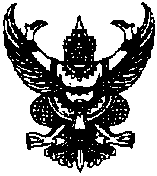 